新 书 推 荐中文书名：《镣铐起舞：战争，正义，回忆与亨利·基辛格的诞生》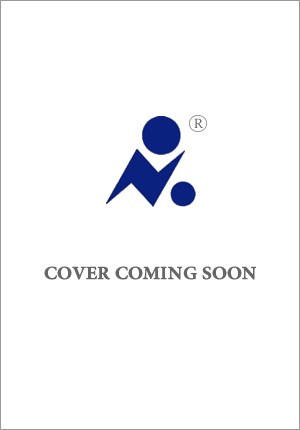 英文书名：YEARS OF OBLIVION: War, Justice, Memory and the Making of Henry Kissinger作    者：Angus Reilly出 版 社：Basic Books代理公司：A.M. Heath/ANA/Conor字    数：约80,000词出版时间：2026年代理地区：中国大陆、台湾审读资料：电子大纲类    型：传记和回忆录内容简介：这是对亨利·基辛格生活和职业矛盾之处的一个全新、通俗易懂、引人入胜的解答。这本书利用基辛格在战争期间和战争前后撰写的、以前从未见过的短篇小说、日记甚至一篇长篇小说，讲述基辛格作为一个犹太男孩在纳粹德国长大、移民到美国、见证凸起战役行动的美国士兵、阿勒姆集中营解放者以及作为一名反情报官员在欧洲陷入冷战时参与德国非纳粹化的经历。这本书对他在这个动荡时期的早期生活进行了引人入胜的评述，揭示了作为难民和士兵所目睹到的大屠杀的恐怖如何深刻地塑造了他的观点，形成他对秩序、稳定和国际政治道德困境的独特视角。作者简介：安格斯·赖利（Angus Reilly），伦敦作家。他的作品曾发表于《每日电讯报》、《文学评论》、《评论家》、《更新》和《恩格斯堡思想》。安格斯曾在议会、公共事务部门工作，最近在一家智库担任政策顾问，在英国外交政策和国际事务方面为工党议员和影子内阁成员提供支持。他于2020年毕业于伦敦经济学院，获得政府和历史一等荣誉学位，并获得詹姆斯·乔尔奖，该奖颁发给历史系表现最好的学生。他目前还是伦敦国王学院大战略中心的Leverhulme研究员，正攻读历史研究硕士学位。 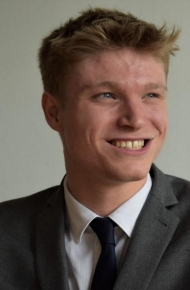 感谢您的阅读！请将反馈信息发至：版权负责人Email：Rights@nurnberg.com.cn安德鲁·纳伯格联合国际有限公司北京代表处北京市海淀区中关村大街甲59号中国人民大学文化大厦1705室, 邮编：100872电话：010-82504106, 传真：010-82504200公司网址：http://www.nurnberg.com.cn书目下载：http://www.nurnberg.com.cn/booklist_zh/list.aspx书讯浏览：http://www.nurnberg.com.cn/book/book.aspx视频推荐：http://www.nurnberg.com.cn/video/video.aspx豆瓣小站：http://site.douban.com/110577/新浪微博：安德鲁纳伯格公司的微博_微博 (weibo.com)微信订阅号：ANABJ2002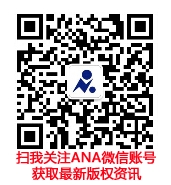 